Volunteer Application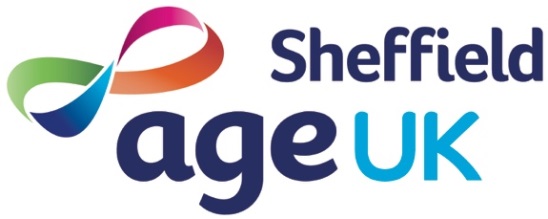 Date:___________Thank you for your interest in becoming part of our volunteering team at Age UK Sheffield. Volunteers play an important part in Age UK Sheffield supporting over 12000 older people each year, and there are lots of ways you can get involved. This form provides us with the information we need about your skills, interests and availability to help us find the right role for you.  Please note roles are restricted due to COVID-19Please complete this form and return it to: enquiries@ageuksheffield.org.uk or Age UK Sheffield, South Yorkshire Fire & Rescue, 1st Floor, 197 Eyre Street, Sheffield, S1 3FG. Please contact us on 0114 250 2850 if you have any questions. Volunteer Roles  - please note roles are restricted due to COVID-19Please tick the volunteering role/roles you are interested in. You can find more information about each role on our website www.ageuk.org.uk/sheffield/volunteeringReferences –Please provide the names and details of two people who can provide character references for you. One should preferably be a manager or colleague from your current or most recent paid or voluntary work. The second may be someone who knows you well e.g. teacher, key worker, family member, social worker, neighbour. If you are unable to provide a professional reference from within the last five years, please tell us about two people who know you well.Declaration of Criminal Records and Disqualifications – Please give details of any criminal convictions, caution or warning you have, including those normally considered as spent under The Rehabilitations of Offenders Act (1974) including date of conviction. Please note that applications are treated individually and that having any criminal convictions will not necessarily disqualify you from volunteering. All volunteer roles require a DBS (Disclosure and Barring Service) check. Conviction(s) ……………………………………………………………………………………………………………………………………………………………………………………………………………………………………………………………………………………………………………………………………………………………………………………………………………………………………………………………………………………………………………………………………………………Name:Home phone number:Address:Home phone number:Address:Mobile phone number:Post code:Date of Birth:Email:Email:Do you have any medical conditions that we should be aware of? If yes, please provide detailsEmergency ContactName:Telephone number:Address:Address:Address:Address:Availability – please tell us which days/times would be best for you to volunteerIn Touch Service (Befriender)Do you have time for a regular chat and a cup of tea with an older person who is lonely and/or isolated? Telephone Befriender Do you have time to make a weekly phone call to lonely? This can make a huge difference to someone’s life. PenPalCould you write regularly to someone isolated who would enjoy a letter or a postcard? Possibly someone unable to use a telephone but really would like some communication. Information and Advice VolunteersWe are looking for volunteers to be our first point of contact with over-50’s who come to us for helpLeaflet Distributor or PromoterHelp spread the word about the great services we offer to older peopleFundraiser Be part of a fundraising team or set up your own fundraising event: sponsored run, pub quiz, coffee morning…Digital SupportBe part of our digital team offering support in the communityRetail VolunteerHelp in our Bradway or Abbeydale Road charity shop in a wide range of roles. Please specify with shop! Retail DriverAre you able to help moving charity donations between shops, warehouse and other pick ups?   Warehouse Donation VolunteerCould you help sort our donations in our warehouse on Abbeydale Road  Porter Valley VolunteerRegular support and befriending of clients needing to regain independence in the Porter Valley areaRelevant skills and experience – Please tell us why you are interested in the role/roles you have selected and how you would use your previous experience and skills within the role. Where did you hear about volunteering with Age UK Sheffield? Please circle Word of mouth / Media (TV/Radio) / Leaflet or poster / Internet / Age UK Sheffield Website / Event / Sheffield University/VAS/Other (Please specify):Name: Name: Address: Address:Telephone:Telephone:Email:Email:Relationship to you:Relationship to you: